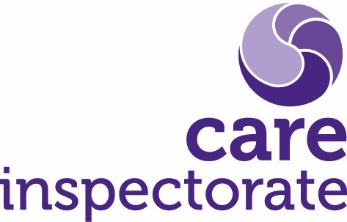 Example questions for care at home staffYour honest feedback is very important to us and we value all comments.  Please tell us how we are doing and where we can make improvements, even if you feel these are only small things.  If you have feedback not covered by the questions below, please use the box at the end of the form to tell us about this.  Alternatively, you can arrange to speak with a manager.People experience compassion, dignity and respect1 – We treat people with respect 2 – We know the people that we support and know what is important to them 3 – We always make sure that we involve people and their families/representatives in decisions about their supportPeople experience the right healthcare from the right person at the right time4 – We work well with community nursing staff, GPs, and other health and care professionals5 – We encourage people to be as active as possible6 – I know when to report a concern about someone’s safety or wellbeing, and who to report it toLeadership and staffing arrangements ensure the necessary systems and resources are in place to prevent the spread of infection 7 – I feel confident that I have enough knowledge about infection prevention and control to do my job and to keep myself and others safe from the risk of infection 8 – I know how to put on and take off my PPE and how to dispose of these items safely9 – I know what the signs and symptoms of Covid-19 or other infectious diseases are, including the different ways it presents in older, frail people or those with complex needs.Staffing arrangements are right, and staff work well together 10 - There are enough staff and we work well together 11 – I have enough time to support people in the ways that are important to them12 – Generally, I have a regular group of people who I support and we provide good continuity.  Leadership is having a positive impact on staff. 13 - The management team provide good support and there is good communication with the office and team leadersStaff competence and practice support improving outcomes for people
15 – I feel confident in my work and role16 – There are regular training and development opportunities which helps me keep up to date with good practice If there are specific areas you think we could improve on, please provide some detail belowIf there is anything else you’d like to add, please use the box below UnsatisfactoryWeakAdequateGoodVery GoodExcellentUnsatisfactoryWeakAdequateGoodVery GoodExcellentUnsatisfactoryWeakAdequateGoodVery GoodExcellentUnsatisfactoryWeakAdequateGoodVery GoodExcellentUnsatisfactoryWeakAdequateGoodVery GoodExcellentUnsatisfactoryWeakAdequateGoodVery GoodExcellentUnsatisfactoryWeakAdequateGoodVery GoodExcellentUnsatisfactoryWeakAdequateGoodVery GoodExcellentUnsatisfactoryWeakAdequateGoodVery GoodExcellentUnsatisfactoryWeakAdequateGoodVery GoodExcellentUnsatisfactoryWeakAdequateGoodVery GoodExcellentUnsatisfactoryWeakAdequateGoodVery GoodExcellentUnsatisfactoryWeakAdequateGoodVery GoodExcellentUnsatisfactoryWeakAdequateGoodVery GoodExcellentUnsatisfactoryWeakAdequateGoodVery GoodExcellent